16 октября для наших первоклассников прошёл праздник «Посвящение в пешеходы». Ребята узнали о новых правилах дорожного движения, повторили, как переходить через дорогу, что такое перекрёсток и многое другое…. В конце мероприятия каждый первоклассник получил свидетельство пешехода и светоотражатель в подарок из рук представителя Управления ГИБДД Марии Александровны!Большое спасибо хочется сказать отряду ЮИД нашей школы и педагогу – организатору Киселёвой Галине Владимировне за отличный праздник!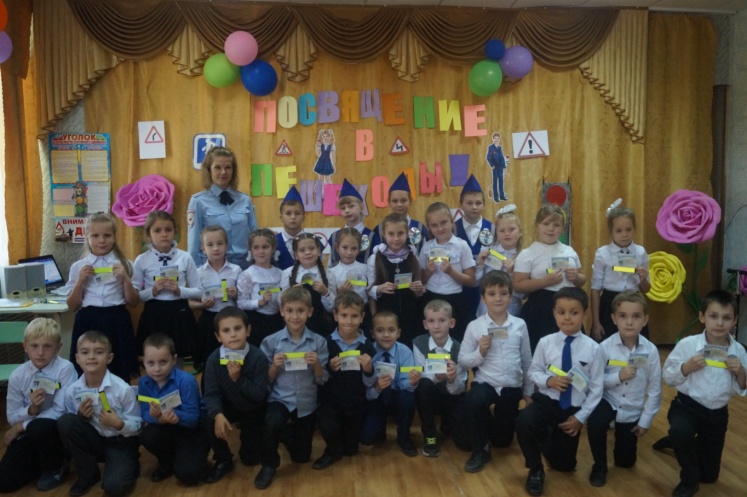 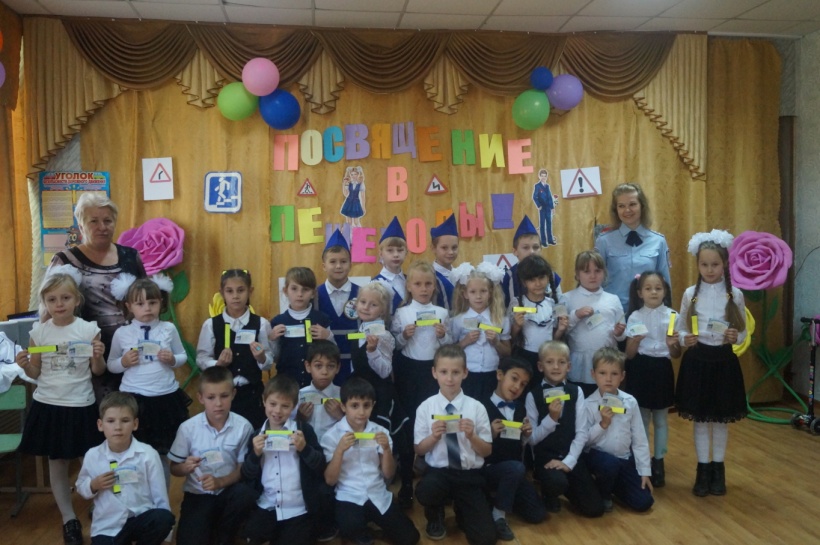 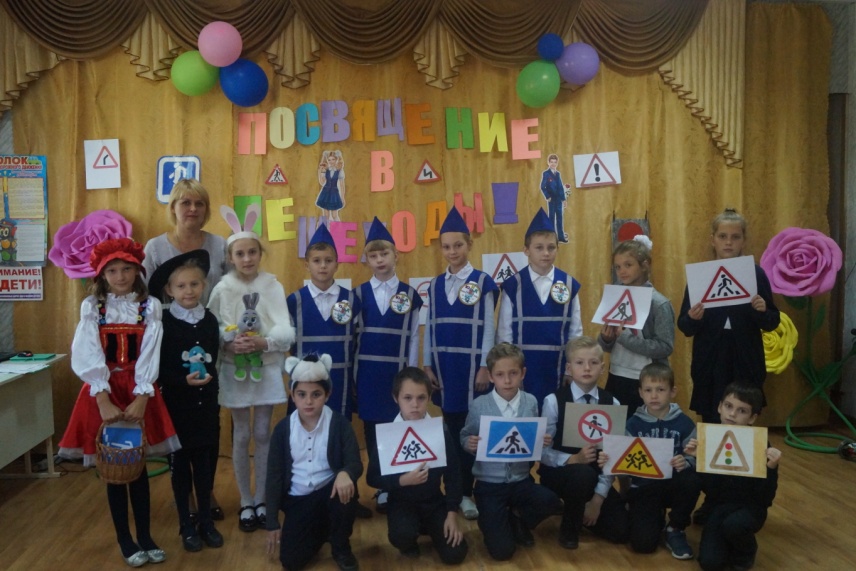 